PROTEIN PRACTICE QUIZWhich of the following is the basic building block of a PROTEIN? GLUCOSE GLYCEROL AMINO ACIDFATTY ACID NUCLEIC ACIDWhich formula below, would most likely be part of a PROTEIN?C5H10O5 C3H7NO2    C17H34O2HNO3 Which of the following molecules would be part of an ENZYME (all enzymes are proteins)?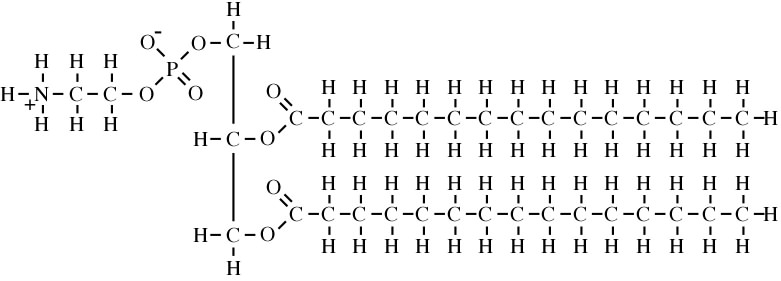 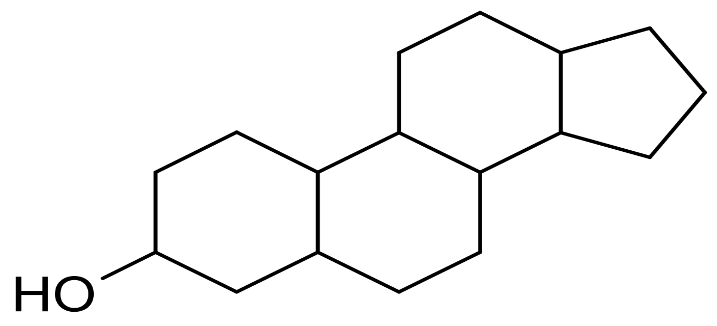 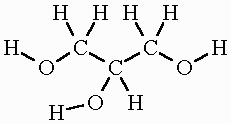 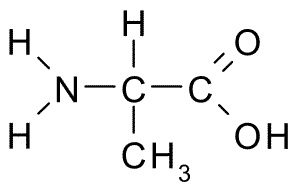  The following polypeptide would have how many peptide bonds?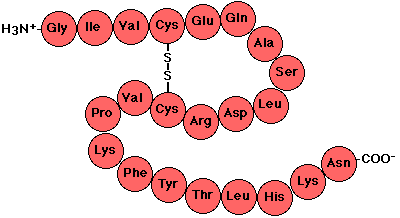  22				C) 0 24				D) 21When a polypeptide starts to spiral forming an "Alpha Helix" due to weak H-Bonding down the chain, what level of structure has it reached? Primary				C) Tertiary Secondary			D) QuaternaryThe arrow in the picture below is pointing to what part of an amino acid?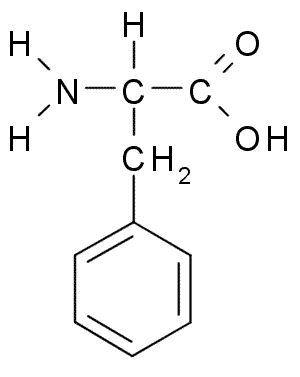  The picture below, shows ONE polypeptide at what level of structure?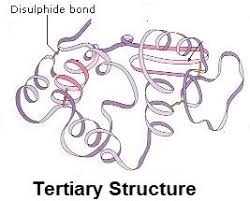  Primary Structure Secondary StructureTertiary StructureQuaternary StructureDuring the synthesis of the molecule (polypeptide) below, how many water molecules were produced?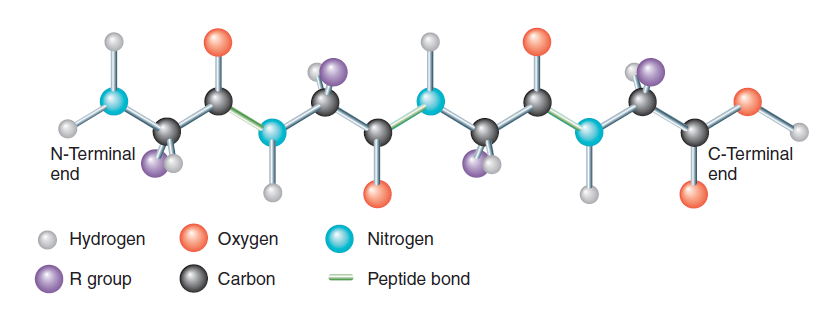  13				C) 6 3				D) 4When excess H+ ions, due to a low pH, start interacting with the bonds in a protein it starts to unfold and lose its shape.  This is called?       Dehydration mutation       Polymerization       HypertonicityDenaturation        HelicalizationIf an amino acid has an R-Group that is not polar or ionic, it will prefer to stay away from water.  That R-group is then categorized as being….Charged Hydrophilic Anti-hydraulicHydrophobicHow many polypeptides are found in this protein and what level of structure is this protein exhibiting?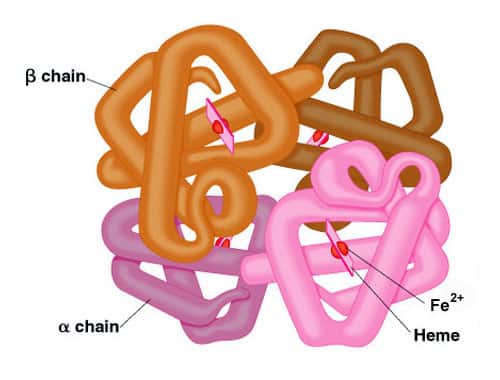 Two polypeptides and Tertiary Structure
B) Four polypeptides and Quaternary Structure
C) Four polypeptides and Tertiary Structure
D) Two polypeptide and Quaternary StructureANSWER KEYWhich of the following is the basic building block of a PROTEIN? GLUCOSEGLYCEROL AMINO ACIDFATTY ACID NUCLEIC ACID Which formula below, would most likely be part of a PROTEIN? C5H10O5 (carbohydrate formula 1:2:1)C3H7NO2 (Nitrogen is in amino acids)    C17H34O2 (no nitrogen, fatty acid)HNO3 (Inorganic – no carbon – nitric acid)Which of the following molecules would be part of an ENZYME?The following polypeptide would have how many peptide bonds?22				C) 024				D) 21When a polypeptide starts to spiral forming an "Alpha Helix" due to weak H-Bonding down the chain, what level of structure has it reached? Primary				C) TertiarySecondary			D) QuaternaryThe arrow in the picture below is pointing to what part of an amino acid? The picture below, shows one polypeptide at what level of structure? Primary Structure Secondary StructureTertiary StructureQuaternary StructureDuring the synthesis of the molecule (polypeptide) below, how many water molecules were produced? 13					C) 6 3					D) 4 When excess H+ ions, due to a low pH, start interacting with the bonds in a protein it starts to unfold and lose its shape.  This is called?         Dehydration mutation        Polymerization        HypertonicityDenaturation       HelicalizationIf an amino acid has an R-Group that is not polar or ionic, it will prefer to stay away from water.  That R-group is then categorized as being….ChargedHydrophilic Anti-hydraulicHydrophobicHow many polypeptides are found in this protein and what level of structure is this protein exhibiting?Two polypeptides and Tertiary Structure
B) Four polypeptides and Quaternary Structure
C) Four polypeptides and Tertiary Structure
D) Two polypeptide and Quaternary Structure